EthicsWhat are morals and ethics and how do they differ?Here is a pedigree chart for a family where there is a dodgy gene that seems to send some of them to an early grave… it’s a true and tragic story (there is a date wrong somewhere, can you spot it)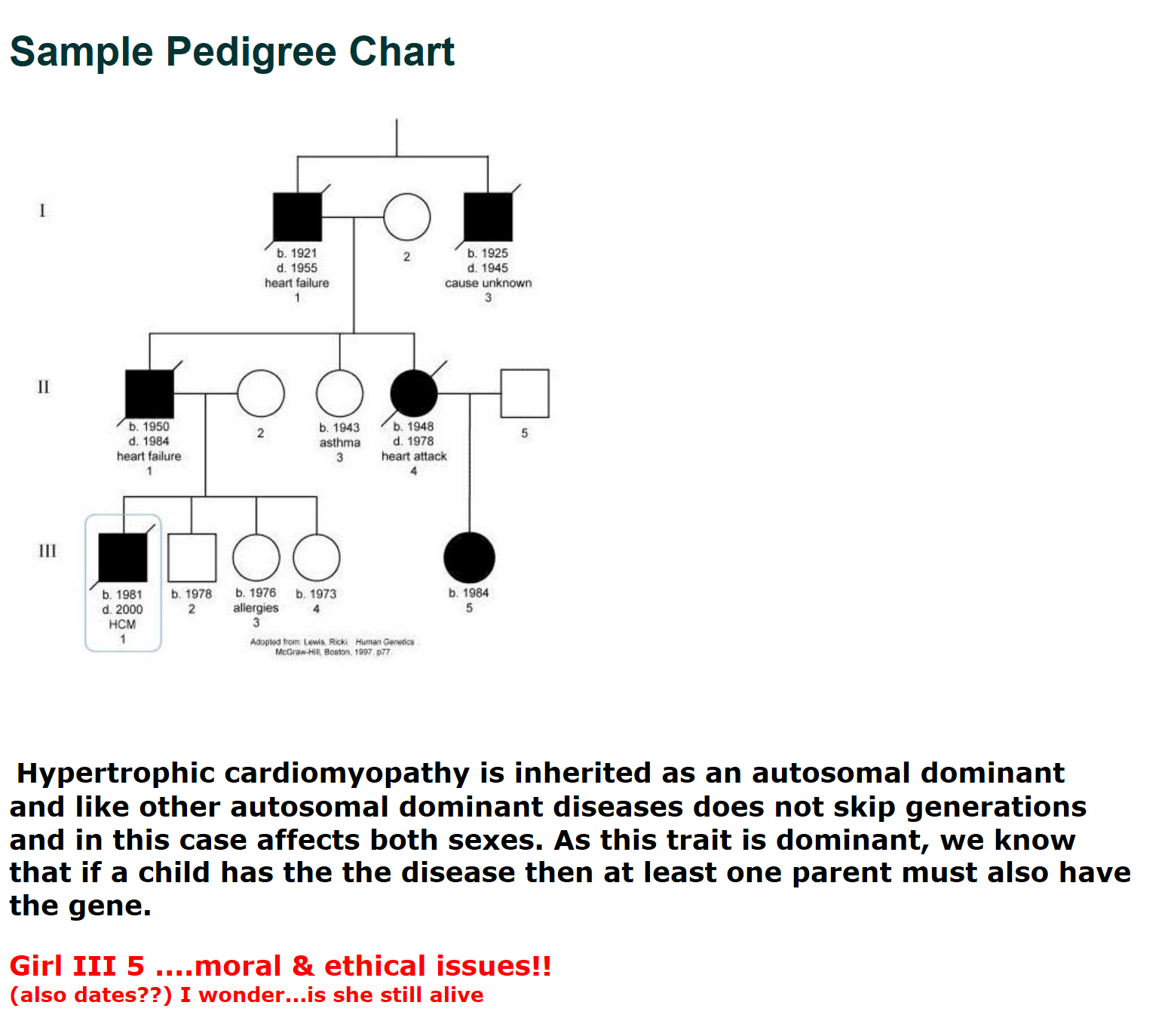 Should a parent get their kid tested for this genetic disease? ExplainIf they do should they tell the kid they have the dodgy gene? ExplainShould the kids school know if she had the dodgy gene? ExplainShould an employer know if she had the dodgy gene? ExplainWhat about if the employer was AirNZ and she was a pilot?The girl is now in her 30’s. Her heart is getting weaker and she is likely only going to have a few more years to live. However, she has just found out she is 6 weeks pregnant with her first child! An amniocentesis (simple test of the amniotic fluid) will be able to tell whether the unborn child carries the dodgy gene or not. If it does have the gene she will be offered an abortion. There is still no cure for the disorder and an affected child is going to have a shortened lifespan. Should she get the test done? Does her partner have a say in whether to do the test?